Victoria ALIVE 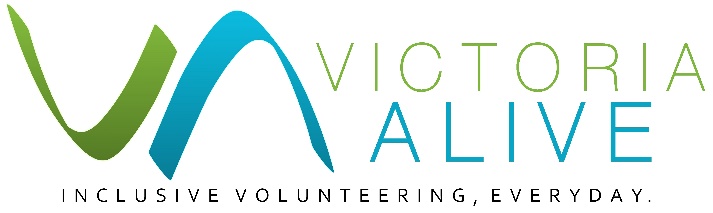 Geelong Community ForumCreating meaningful opportunities in our organisations for volunteers with a disability.Venue:  	Hinchcliff Room, Eastern Hub, 285a McKillop Street (corner of Humble Street)East Geelong, VIC 3219Enter via the Main Entrance facing the corner of McKillop & Humble streets(see appendix A & B – location and venue maps)Transport:Train: 		V/Line train and coach services operate throughout Greater Geelong andneighbouring shires to Geelong Railway Station (see appendix C – transport maps)Bus: 		Geelong city bus services (including those from Geelong Railway Station) travel via nearby Ormond Road in East Geelong		The closest stop is Humble Street/Ormond RoadEastern Hub is approximately a 6 minute walk from the bus stop(see appendix C - transport maps)Car/Parking:	Limited car parking places are available onsite.	Street parking is also available on McIntyre, Humble and McKillop streets.	There are no time restrictions on street parking, except on the west side of Humble street which is 2 hour parking (see appendix A – venue / car park map)Disability parking is available in Car Park 1 leading to the mainentrance of the town hall.  There are two designated spots.  (see appendix A – venue / car park map)Please contact the event organisers if you require disability parking access so that wecan ensure appropriate parking is arranged.Appendix A: Venue locationEastern Hub, 285a McKillop Street (corner of Humble Street), East Geelong, VIC 3219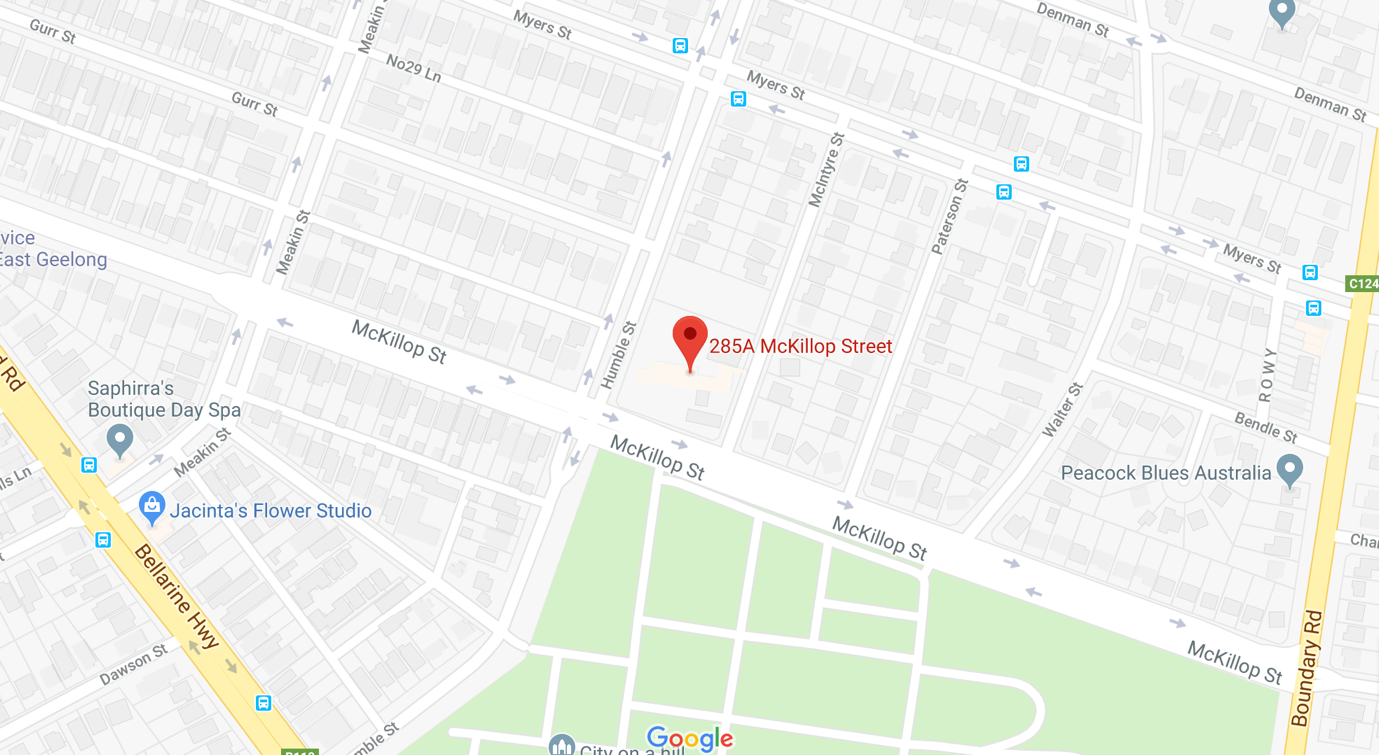 Appendix B: Venue map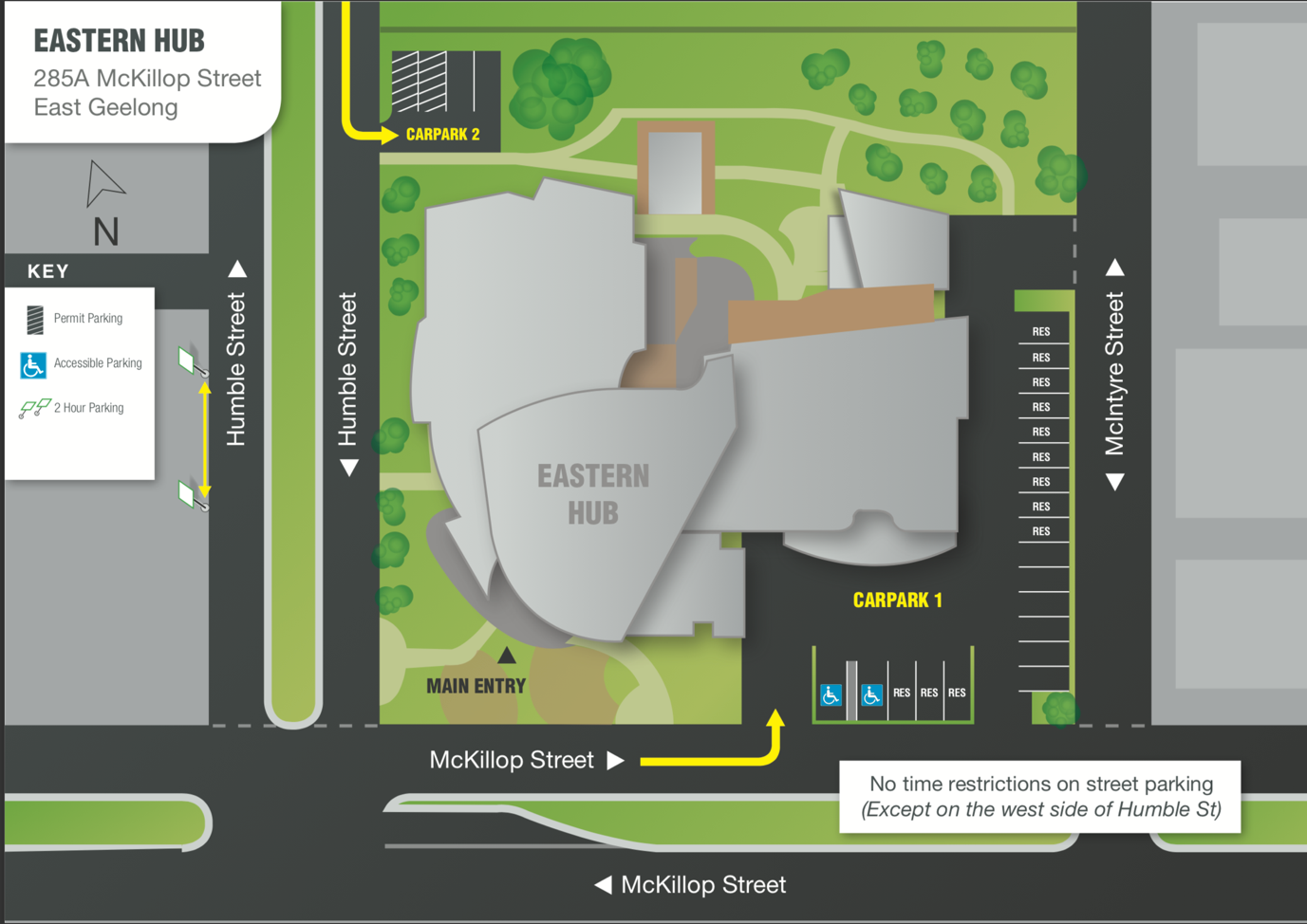 Hinchcliff RoomEastern Hub Geelong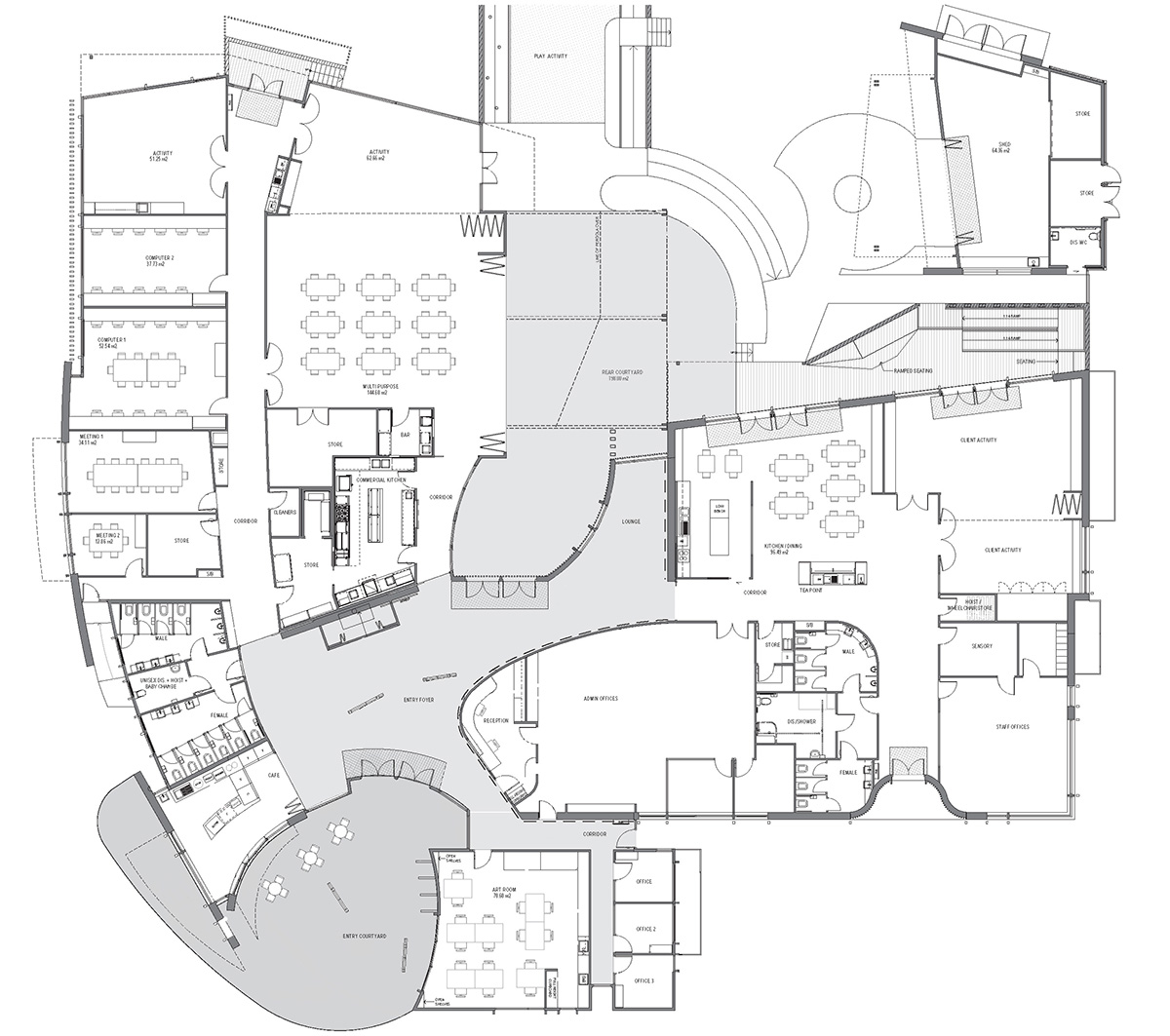 DirectionsEnter the Eastern Hub through the front courtyard leading to the main entrance on the corner of McKillop and Humble StreetsProceed down the far left corridor leading from the Entrance foyerThe Hinchcliff room is through the third set of doors on the rightAppendix C: Transport map & directions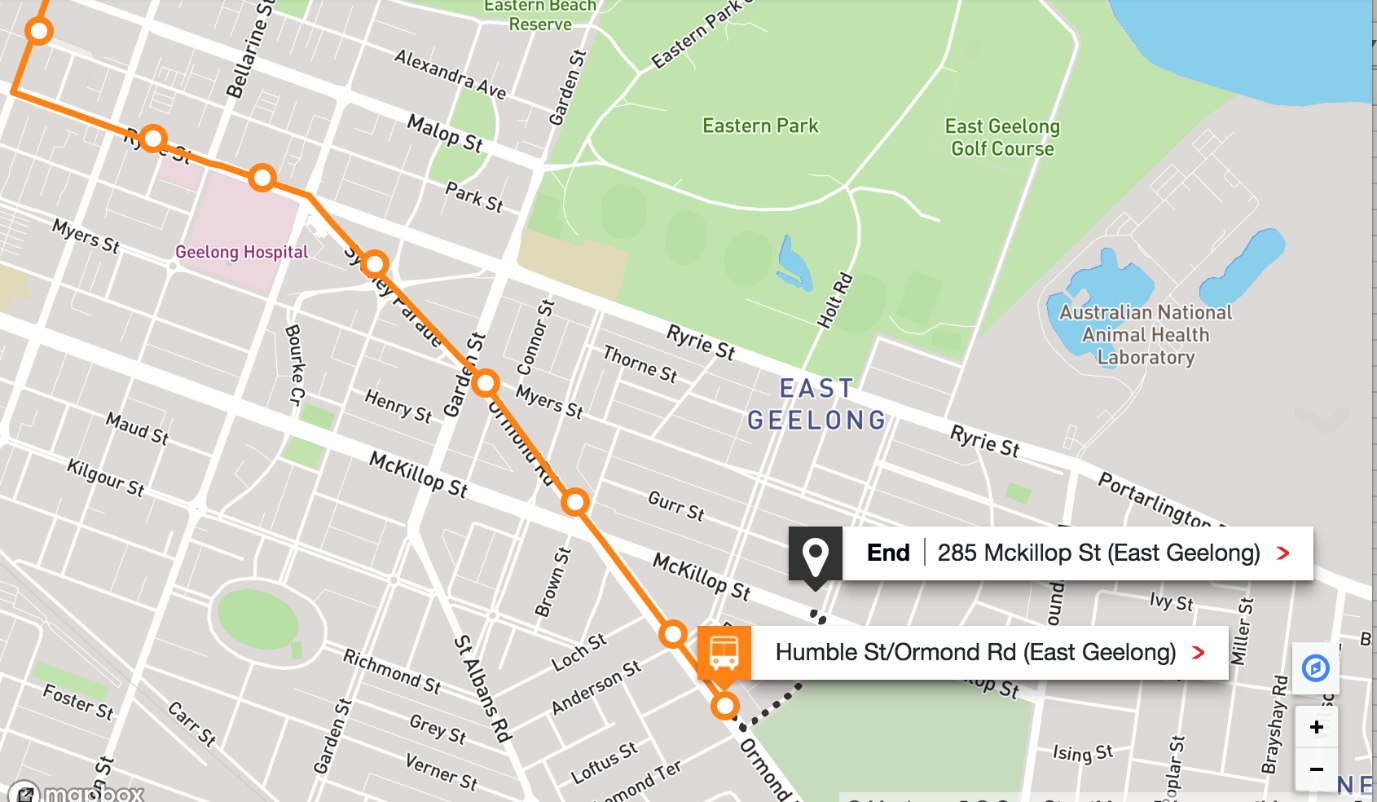 Walking directions from Humble St/Ormond Road (East Geelong)Continue along Ormond Road towards Humble StreetTurn left on Humble StreetTurn left on McKillop StreetTurn right towards the main entrance located on the corner of McKillop and Humble Street